Informatie werken met notebooks schooljaar 2022-2023Via dit overzicht met “veel gestelde vragen” hopen wij u zo goed mogelijk te informeren over het werken met notebooks op het Carolus Borromeus College.Is deelname verplicht?	Alle leerlingen vanaf klas 1 werken met een notebook. Dat device gebruiken we dus allemaal en is dagelijks nodig op school. U kunt er zelf een aanschaffen, gebruik maken van de mogelijkheid om een notebook te kopen via school (The Rent Company) of gebruik maken van een notebook van school. Wat is de meerwaarde?	Wij zien de notebook als een waardevol hulpmiddel om ons onderwijs anders in te richten. De voordelen op een rijtje: Een behoorlijk aantal lesboeken is digitaal beschikbaar; Leerlingen kunnen apps gebruiken op hun notebook, bijvoorbeeld om te controleren of zij de lesstof begrepen hebben;De leerlingen hebben meer mogelijkheden om leerstof te presenteren;Leerlingen hebben mogelijkheden om aantekenen te maken, leerstof te oefenen en te verwerken;Leerlingen ontwikkelen hun digitale vaardigheden doordat zij werken met een notebook; Er zijn meer mogelijkheden voor communicatie, o.a. via Magister en de elektronische leeromgeving;De leerlingen hebben snel toegang tot het internet, om o.a. gebruik te maken van een digitaal woordenboek of atlas;Er zijn meer mogelijkheden voor dyslectische leerlingen om teksten digitaal te laten voorlezen; Niet geheel onbelangrijk: de rugzak is lichter dan vroeger omdat je nu minder boeken hebt. Digitalisering heeft de toekomst, daarom is het belangrijk om kinderen hier al op jonge leeftijd mee te laten werken. Door een persoonlijk device kunnen de leerlingen altijd vooruit, thuis en op school. De coronacrisis heeft uitgewezen dat het onderwijs niet zonder inzet van ICT kan. Een ander heel belangrijk aspect is het vervolgonderwijs. Ook op het MBO, HBO en de universiteit wordt dagelijks een laptop gebruikt. Omdat wij onze leerlingen voorbereiden op de overstap naar dat vervolgonderwijs, zien wij dit als een goede voorbereiding hierop. We hebben gekozen voor de Microsoft 365 omgeving omdat deze omgeving ook wordt gebruikt in de vervolgeopleiding en het bedrijfsleven.Hebben leerlingen helemaal geen boeken meer nodig?	Het Carolus zet in op blended learning: traditionele leermiddelen worden gebruikt naast digitale leermiddelen. Het is niet ons doel om elk lesuur met de notebook te werken, maar we zullen het device inzetten als ondersteunend middel. Voor de leerlingen is een aantal boeken digitaal beschikbaar. Daarnaast zullen ze nog steeds papier en pen nodig hebben en werken we nog steeds met papieren (werk)boeken. Ook zaken zoals een passer, geodriehoek en liniaal worden dus nog gewoon gebruikt.Wat is het verschil tussen aanschaf via school (The Rent Company) of zelf aanschaffen?	Door aanschaf via The Rent Company bent u er zeker van dat uw zoon, dochter vooruit kan met de notebook: deze is speciaal geselecteerd voor gebruik op school. Aanschaf via school is gemakkelijk en goedkoop. Er is een aantrekkelijke korting op de notebook. Daarnaast kunt u de notebook verzekeren en is er garantie en serviceverlening via onze leverancier The Rent Company (tel. 085-0036168). De notebook is verzekerd met een beperkt eigen risico en een relatief laag maandbedrag. Via een online webshop is het bestellen van de notebook snel en eenvoudig. Installatie van de notebook en de digiboeken loopt dan via school en gaat gemakkelijk en eenvoudig. In geval van schade/reparatie wordt door The Rent Company gezorgd voor een vervangend device op school. 	Voor uw beeldvorming: nu maken alle leerlingen in klas 1 en 2 gebruik van een notebook. Ongeveer 450 ouders, verzorgers kozen tot nu toe voor aanschaf via The Rent Company. 	In informatiefilmpje over een educatielaptop van The Rent Company vindt u op onze website:  https://carolus.nl/onderwijs/onderwijs-op-het-carolus/digitalisering-op-het-carolus/ Wie betaalt de boeken en apps? Standaard is op een notebook die geleverd wordt door The Rent Company geïnstalleerd: Besturingssysteem van Windows 10Microsoft Office 365 pre-install  de leerling krijgt vanuit school een Office-365 accountMicrosoft Windows DefenderAdobe ReaderJava Tools en RuntimeVLC Media PlayerMicrosoft Edge, Google Chrome en FirefoxPaint.NetQuick Time7-zip	Ook kan de leerling chatten, YouTube kijken, muziek luisteren en films kijken. Alle digitale boeken worden door school geleverd en door de vakdocenten bij aanvang van het schooljaar met de leerling op de notebook geïnstalleerd (toegankelijk via de ELO in Magister). De lesboeken (papier of digitaal) worden uiteraard door school bekostigd. Waarom kiest de school voor een Windows-10 notebook en niet voor een Chromebook?	Het Carolus heeft een zorgvuldige afweging gemaakt tussen Windows en een Chromebook. Wereldwijd is het Windows-device veel gebruikt, degelijk en toepasbaar in vrijwel alle situaties (ook op het vervolgonderwijs en in het werkveld). De kwaliteit en levensduur van dit type device weegt wat ons betreft op tegen dat van de Chromebook.  Wat zijn de kosten van aanschaf via school (The Rent Company)?	Als u kiest voor aanschaf via school (The Rent Company) heeft u de keuze uit verschillende modellen. Zowel bij directe koop als betaling in termijnen is een ‘Easy4u abonnement’ verplicht. Dit abonnement biedt leerlingen (en ouders, verzorgers) de mogelijkheid om een device te kopen of huren zonder BKR-toetsing. Het Easy4u-abonnement voorziet standaard in service, garantie-uitbreiding, beschermhoes en dekking bij schade en diefstal. 	De notebooks van The Rent Company zijn geschikt voor het onderwijs. Ook zijn de notebooks compact en daardoor gemakkelijk mee te nemen. De batterijduur is geschikt voor schoolgebruik: de notebooks kunnen gemakkelijk de hele schooldag mee. Het Easy4u Zekerheidspakket bestaat uit:-	Basis software-installatie benodigd voor het schoolwerk-	Garantie op onderdelen gedurende de looptijd van de overeenkomst (inclusief de accu)-	Ondersteunende helpdesk op school-	Vervangende apparatuur op school voor hardware reparaties of schades -	Dekking bij schade en diefstal (mits sporen van braak; beperkt eigen risico van € 50,- per gebeurtenis; max. 3 schades)-	Een stevige beschermhoes voor het vervoeren van de laptop	Een informatiefilmpje van het Easy4u-abonnement van The Rent Company is te zien op onze website:	https://carolus.nl/onderwijs/onderwijs-op-het-carolus/digitalisering-op-het-carolus/ 	Optioneel kunt u in de webshop nog kiezen voor een uitbreiding van het pakket (losse muis, hoofdtelefoon, uitbreiding van de garantie etc.). 	Het aanbod van notebooks voor schooljaar 2022-2023 is nog niet bekend. Om u een idee te geven van de mogelijkheden die we aanbieden en de prijzen van de verschillende abonnementen, is hieronder een overzicht opgenomen van het aanbod in de webshop voor de leerlingen die gestart zijn met een notebook in schooljaar 2021-2022. Prijzen en specificaties* geven een goede indruk van het aanbod voor schooljaar 2022-2023, dat zal vergelijkbaar zijn. 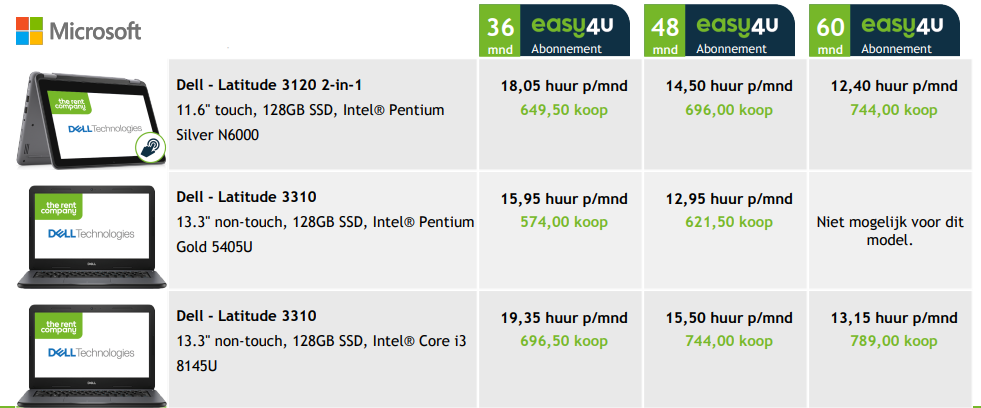 	* Prijzen en specificaties zijn indicatief. Er kunnen geen rechten worden ontleend aan deze informatie. Zit er een verschil tussen koop of huur bij The Rent Company?	Er zit geen verschil in de service als u een notebook bij The Rent Company huurt of koopt. Een notebook van The Rent Company wordt altijd geleverd in combinatie met het Easy4u abonnement. Ook de voorwaarden rondom schade en diefstal zijn gelijk bij huur en koop.	Bij huur betaalt u zowel de aanschaf van de notebook als het Easy4u abonnement in maandelijkse of jaarlijkse termijnen. Omdat u huurt blijft de notebook gedurende de looptijd eigendom van The Rent Company. Aan het einde van de looptijd heeft u de mogelijkheid om de notebook over te nemen tegen inhouding van de borg (gelijk aan 4 keer het maandbedrag). U kunt de notebook ook terugsturen, dan krijgt u de vooraf betaalde borg terug. Bij koop betaalt u alles in een keer en ontvangt u daarnaast een korting van 2% op de totaalprijs. Daarnaast is de notebook bij koop direct uw eigendom. Krijg ik een BKR-registratie van The Rent Company?	Bij huren wordt geen BKR-toetsing of registratie gedaan. U dient de borg direct te betalen bij plaatsing van de bestelling in de webshop van The Rent Company. De betaling verloopt verder altijd via automatische incasso. Wat moet ik doen als we dit niet kunnen betalen?	De school werkt met een solidariteitsfonds dat gekoppeld is aan Stichting Leergeld. Neemt u in dit geval contact op met Stichting Leergeld via tel. 0492-522828. Stichting Leergeld vergoedt maximaal € 350,00. Ook vanuit het solidariteitsfonds van school wordt een bijdrage gedaan. Zodra Stichting Leergeld akkoord heeft gegeven voor een bijdrage, maakt Stichting Leergeld een vouchercode aan die gekoppeld is aan een persoonlijk account in de webshop. Met die vouchercode kunt u in de webshop een bestelling plaatsen, waarna u het resterend bedrag moet betalen. The Rent Company neemt contact met u op over de bestelling van de notebook en de betaling van uw eigen bijdrage. The Rent Company stuurt een factuur van de waarde van de vouchercode naar Stichting Leergeld Helmond. U heeft daar geen omkijken meer naar. Hoe kan ik deelnemen?	Aanmelden kan alleen via het inschrijfformulier (dat krijgt u bij aanmelding van uw zoon, dochter, maar is ook te downloaden via de website). U kunt dit afgeven bij de receptie van de school of mailen naar notebooks@carolus.nl. School wil dit graag zo spoedig mogelijk, doch uiterlijk 31 maart weten i.v.m. het bestellen van digitale boeken. Let op, u ontvangt in mei/juni een brief met de bestelinformatie en het contract. Ben ik verplicht de notebook via school te bestellen?	Nee, u kunt ook zelf een notebook aanschaffen. Wanneer u zelf een notebook aanschaft, houdt dit in dat u ook zelf de notebook gereed dient te maken voordat het schooljaar begint. Omdat het organisatorisch niet mogelijk is dit te doen voor alle verschillende modellen/types notebooks die door ouders, verzorgers worden aangeschaft, kunt u hiervoor geen gebruik maken van technische ondersteuning op school. 	Deze ondersteuning kunnen wij alleen bieden voor de modellen die via de The Rent Company worden besteld. Als u er toch voor kiest om zelf een notebook aan te schaffen, beschrijven we hieronder op hoofdlijnen een beeld van de minimale systeemeisen. 	Bij eigen aanschaf bent u dus zelf verantwoordelijk voor de afhandeling van schade en reparaties. 	In de dagen dat de notebooks van The Rent Company worden uitgereikt aan de leerlingen, stellen we samen met uw zoon, dochter de notebook in van leerlingen die zelf een device hebben aangeschaft. Dan zal deze aan Intune worden gekoppeld. Dan wordt het een ‘beheerde notebook’ (zie vraag 18 hieronder). 	Let op! De school installeert het Office-365 account samen met de leerling op zijn, haar device. Het is dus niet de bedoeling dat de leerling een eigen Office-365 account installeert op het device, omdat Windows niet goed overweg kan met twee Office-365 accounts op één device.  Welk model moeten we kopen als we zelf een notebook aanschaffen?	Indien u zelf een notebook aanschaft, dient deze te voldoen aan de volgende minimale systeemeisen: 11,6 inch beeldscherm, Intel 4200 processor, 4GB werkgeheugen en een minimale opslagcapaciteit van 128GB. De notebook moet voorzien zijn van een Windows besturingssysteem. De maximale grootte van een notebook mag 15 inch zijn. Deze laptop past (inclusief hoes) in een gangbare (school)rugzak en kan de leerling goed kwijt op een tafeltje in het klaslokaal. Alle leerlingen van de school beschikken automatisch over een licentie van Office-365, waarmee zij dus ook op hun notebook kunnen werken. 	Tot slot is het belangrijk dat de notebook tenminste een hele schooldag (8 klokuren) kan functioneren zonder te moeten worden opgeladen. Een goede batterijduur is dus van groot belang. Wat moeten we doen als onze zoon, dochter tussentijds de school verlaat? 	Indien een leerling de school voortijdig verlaat, kunnen ouders, verzorgers de huurovereenkomst ontbinden. De opzegtermijn bedraagt 1 maand per maandeinde. De voortijdige beëindigingskosten staan gelijk aan het borgbedrag (gelijk aan 4 keer het maandbedrag). De huurder draagt zorg voor het retourneren van het device aan The Rent Company in de staat waarin het zich bij aanvang van de huurperiode bevond behoudens slijtage en normale gebruikssporen. Hoe werkt het met garantie, verzekering en schade?	De verzekeringsvoorwaarden van The Rent Company vindt u op onze website. Via de website van The Rent Company kan eenvoudig ingelogd worden, een schade gemeld worden en een reparatieticket aangemaakt worden. Uw zoon, dochter kan de notebook inleveren bij het servicepunt op school, waarna de notebook wordt opgehaald door een koerier van The Rent Company. Ten behoeve van de onderwijscontinuïteit leent de school in geval van defecten of schade aan de notebook tijdelijk gedurende de reparatieperiode een vervangende notebook uit aan de leerling.	Onder schade vallen: breuk in het beeldscherm, audiopoorten, stroomconnector, netwerkpoorten of usb poorten die beschadigd zijn met een scherp voorwerp, ingedrukt of afgebroken, scheuren of breuken in de behuizing van de notebook, vloeistof/sporen van vocht en toetsenborden die meer dan 3 toetsen missen. De hardware is gedekt tegen diefstal na sporen van braak of bij geweldpleging. Binnen openbare gebouwen (scholen) geldt alleen een dekking in de lockers in combinatie met sporen van braak. Uitgesloten van dekking is diefstal uit vervoersmiddelen, het onbeheerd achterlaten van spullen en verduistering. U dient een diefstal bij The Rent Company te melden tezamen met een proces verbaal van aangifte van de politie.	Per zichtbare schade- of diefstalgebeurtenis krijgt u een eigen risico van € 50,00 in rekening gebracht. U mag, gedurende de looptijd van het Easy4u-abonnement, maximaal 3 schades claimen onder het Easy4u-abonnement. Hoe ziet de beschermhoes eruit? 	The Rent Company levert in het Easy4u-abonnement standaard een sleeve voor de laptop. De hardware moet nu eenmaal dagelijks veelvuldig vervoerd worden waardoor ook de invloed van externe factoren vele malen groter is dan wanneer een notebook op een vaste plaats wordt gebruikt. De beschermhoes voor een 11.6 inch heeft de volgende afmetingen 34 cm x 23 cm x 3 cm. De beschermhoes voor een 13.3 inch heeft een afmeting van 36 cm x 26 cm x 4 cm.17. Wanneer wordt de notebook geleverd die besteld worden bij The Rent Company?	Alle bestellingen worden door The Rent Company centraal op het Carolus Borromeus College geleverd. Deze is daarna een ‘beheerde notebook’. 	Het streven is om de notebook uiterlijk aan het begin van de tweede schoolweek uit te leveren. Wanneer u zelf een notebook aanschaft, krijgt u zoon/dochter bericht wanneer de notebook mee naar school kan.18. Wat is een beheerde notebook?	Dit betekent dat hij automatisch gekoppeld is aan het programma Intune, waarmee wij als school specifieke instellingen, apps en content kunnen beheren. Dit maakt het voor ons mogelijk software automatisch op de notebook kunnen installeren. We zien welke software/programma’s zijn geïnstalleerd, maar kunnen niet meekijken op het scherm van uw zoon, dochter. Wij kunnen als school uitsluitend de door ons geplaatste software, instellingen en content beheren.	Het is voor ons belangrijk om hierin transparant te zijn. Het biedt ons, maar ook uw zoon, dochter de gelegenheid om op een optimale manier gebruik te maken van notebook in het onderwijs. Wij hebben toegang tot de persoonlijke informatie op de onedrive van uw zoon, dochter. Ook zullen wij onze beheermogelijkheden beperken tot het fysieke schoolterrein. Wij zullen buiten schooltijden (na 16.30 uur) geen invloed uitoefenen op de notebook.	De notebook kan verbinden met uw thuisnetwerk en u kunt eveneens uw eigen software installeren op de notebook. Wanneer uw zoon/dochter de schoolloopbaan bij het Carolus Borromeus College beëindigt en de notebook behoudt, zullen wij de notebook ‘vrijgeven’. Op dat moment wordt alles dat door ons is ingericht van de notebook gewist.19. Ik ben bang dat mijn zoon, dochter alleen nog maar met de notebook bezig is.	Als school zijn we er ons heel goed van bewust dat er ook gevaren zitten aan het gebruik van de notebook. Teveel en alleen gebruik van de notebook is niet goed. Onderzoek geeft aan dat het leerrendement terugloopt als leerlingen meer dan 30% van de schooltijd achter een computer werken. De leerboeken blijven de komende jaren zeker in gebruik. 	We zijn ons bewust dat het gebruik van digitale leermiddelen ook consequenties kan hebben voor de concentratie van kinderen, de gevaren van gaming, het gebruik van sociale media en gezondheidskundige en ergonomische vragen. We zetten de notebook dan ook gedoseerd in en zorgen voor goede afwisseling en afspraken met de leerlingen. 	Dat betekent ook dat klassikale instructies en andere werkvormen gewoon gebruikt blijven worden. Er wordt nog steeds veel geoefend op schrijfvaardigheden, leren formuleren, leesvaardigheden, luister- en gespreksvaardigheden (gesprekken voeren, presenteren, debatteren) Deze basisvaardigheden vinden wij essentieel in ons onderwijs. 	Daarnaast is het vooral belangrijk om samen met uw zoon, dochter afspraken te maken over het gebruik van de notebook (en andere devices) thuis en dit vervolgens samen te controleren. Zo leert uw zoon, dochter hier mee om te gaan. 	Het gaat ons bij het werken met laptops en de digitale leeromgeving vooral om de diversiteit in aanbod en de afwisseling in de manier van werken. Het gebruik van ICT moet een toegevoegde waarde hebben binnen het vak.